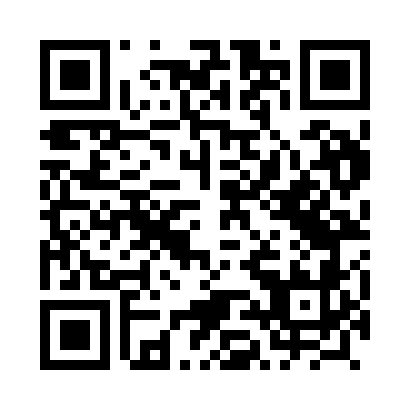 Prayer times for Starzyna, PolandWed 1 May 2024 - Fri 31 May 2024High Latitude Method: Angle Based RulePrayer Calculation Method: Muslim World LeagueAsar Calculation Method: HanafiPrayer times provided by https://www.salahtimes.comDateDayFajrSunriseDhuhrAsrMaghribIsha1Wed2:154:5412:235:317:5310:192Thu2:114:5212:235:327:5510:233Fri2:104:5012:235:337:5710:274Sat2:094:4812:235:347:5810:285Sun2:084:4612:235:358:0010:296Mon2:074:4412:225:368:0210:307Tue2:074:4212:225:378:0310:308Wed2:064:4012:225:388:0510:319Thu2:054:3912:225:398:0710:3210Fri2:044:3712:225:408:0810:3211Sat2:044:3512:225:418:1010:3312Sun2:034:3412:225:428:1210:3413Mon2:024:3212:225:438:1310:3514Tue2:024:3012:225:448:1510:3515Wed2:014:2912:225:458:1610:3616Thu2:014:2712:225:468:1810:3717Fri2:004:2612:225:478:2010:3718Sat1:594:2412:225:488:2110:3819Sun1:594:2312:225:498:2310:3920Mon1:584:2212:225:508:2410:3921Tue1:584:2012:235:518:2510:4022Wed1:574:1912:235:518:2710:4123Thu1:574:1812:235:528:2810:4124Fri1:564:1612:235:538:3010:4225Sat1:564:1512:235:548:3110:4326Sun1:564:1412:235:558:3210:4327Mon1:554:1312:235:558:3410:4428Tue1:554:1212:235:568:3510:4429Wed1:554:1112:235:578:3610:4530Thu1:544:1012:235:588:3710:4631Fri1:544:0912:245:588:3910:46